Yo: 													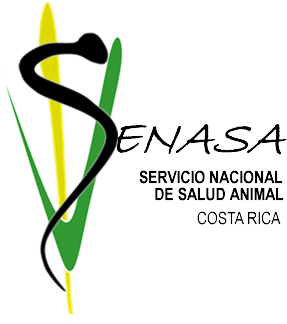  Cédula de Identidad (pasaporte, residencia)  No.						 Con domicilio en:Provincia_________________ Cantón ___________________Distrito______________Caserío_________________Dirección exacta: ________________________________________						_Teléfono______________, celular_____________, Fax________________, Correo electrónico:_____________________________________________________@______________________(    ) a título personal,     (     ) o en carácter de representante legal o apoderado de la persona jurídica denominada ____________________________________________________________  cédula jurídica:  __________________responsable de la operación  del establecimiento  o vehículo que se describe a continuación y de las actividades que en   él se realicen y que son sujetas a autorización mediante el Certificado Veterinario de Operación:A) Nombre comercial: _________________________________________________________________________Dirección exacta del establecimiento: ____________________ _________________________________________________________________________________________________________________________________	Provincia_________________ Cantón ___________________Distrito______________Caserío_________________Declaro que soy  responsable de las actividades realizadas en el  establecimiento antes descrito por ostentar la condición de:     Propietario  (       ),  o  Arrendatario (     )   Adjudicatario (      )  Poseedor (      )  Otra ________________________________________________________________________________________________________Y que por ello el Propietario del establecimiento es : ___________________________________________________Cédula: _____________________  Teléfono: ___________________ Celular:____________ Fax: _____________Correo electrónico: _______________________@________________________________________________.B) Vehículo(s): Tipo ____________________Marca: ___________________      Placas:			Color:	__________________	 y del cual soy:   Propietario registral (       )   Poseedor o propietario  no registral  (        )    Arrendatario (     )   Otra calidad______________________________________________Al reunir  las condiciones sanitarias y legales que se requieren para el establecimiento descrito y las actividades a realizar en éste, solicito, en mi condición de responsable del establecimiento que le sea otorgado el  CERTIFICADO VETERINARIO DE OPERACIÓN (CVO), que señala  del Servicio Nacional de Salud Animal, para ejercer la(s) siguiente(s) actividad(es) las cuales clasifico en grande, mediana, pequeña o subsistencia de acuerdo a los criterios vigentes:________________________________________________________________________________________________________________________________________________________________________________________ _________________________________________________________________________________________________________________________________________________________________________________________En caso de que el establecimiento tenga como actividad la producción de ganado bovino (en cualquiera de sus formas):(          )    Declaro bajo fe de juramento que establecimiento de producción primaria (finca) antes señalado  tiene más de cinco años de existir y cuya actividad en ese lugar ha sido “siempre permitida”. Asimismo  declaro que al momento de realizar la presente solicitud  conozco la legislación aplicable a la(s) actividad(es) solicitada(s)  y cuento de acuerdo a ésta con las autorizaciones, condiciones, instalaciones y equipo necesario para realizar las mismas, salvo la  señalada con anterioridad. Quedo enterado  en este acto, que  a partir de la fecha de la presente  declaración estoy obligado a presentar el  correspondiente permiso de uso de suelo conforme a mas tardar en un año calendario, transcurrido el cual, sin que ese documento se presente a la Autoridad correspondiente del SENASA me será  retirado el CVO conforme a las disposiciones contenidas en el Decreto Ejecutivo Nº 34859-MAG, “Reglamento General para el Otorgamiento del Certificado Veterinario de Operación” (          )  Igualmente quedo apercibido de las consecuencias legales y judiciales,  con que la legislación castiga los delitos de perjurio y falso testimonio. Asimismo, exonero de toda responsabilidad a las autoridades del Servicio Nacional de Salud Animal por el otorgamiento del CVO con base en la presente declaración, y las autorizo para que se apliquen las sanciones correspondientes si llegasen a comprobar en vía administrativa, la falsedad de la presente declaración. Es todo.  Firmo en _______________a las ___________  horas del día ____________________________________FIRMA:______________________________________         Es auténtica:__________________________________ (Cuando los trámites no son personales)PARA USO DE OFICINAEl declarante _____________________________________________________________ ha manifestado que cumple las condiciones sanitarias y legales que se requieren para el establecimiento descrito y las actividades a realizar en éste, a los efectos de que le sea otorgado el  CERTIFICADO VETERINARIO DE OPERACIÓN (CVO) y   NO  (             )             SI (           ) que  tratándose  de un   establecimiento de producción primaria (finca)  tiene más de cinco años de existir y su actividad en ese lugar ha sido “siempre permitida”Fecha de recibido: ______________________                                                                                                                                       Sello de oficina Responsable___________________________CC: Declarante____________________________________________________________________________________COPIA DE RECIBIDO PARA  EL DECLARANTE El declarante _____________________________________________________________ ha manifestado que cumple las condiciones sanitarias y legales que se requieren para el establecimiento descrito y las actividades a realizar en éste, a los efectos de que le seaotorgado el  CERTIFICADO VETERINARIO DE OPERACIÓN (CVO) y   NO  (        )             SI (         ) que  tratándose  de un   establecimiento de producción primaria (finca)  tiene más de cinco años de existir y su actividad en ese lugar ha sido “siempre permitida”Fecha de recibido: ______________________                                                                                                                                      Sello de OficinaResponsable___________________________________